Муниципальное  автономное  дошкольное  образовательное  учреждениеЦентр  развития  ребенка – детский  сад №32города  Кропоткин  муниципального  образованияКавказский район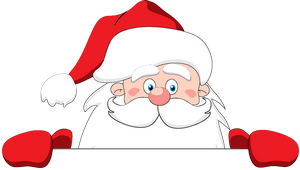 Конспект непосредственно образовательной деятельности по образовательной области «Познавательное развитие» в подготовительной к школе группе на тему: «Скоро Новый год»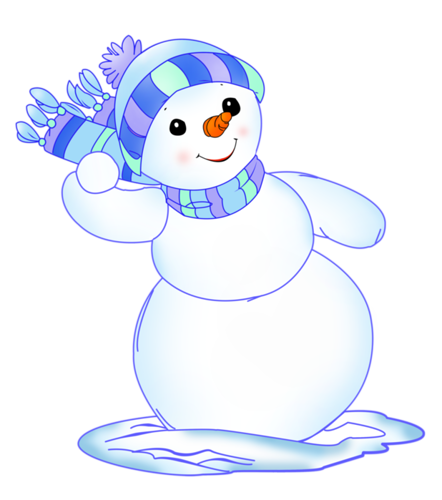 Конспект НОД для подготовительной группы на тему:«Скоро Новый год» с применением ИКТ.Тема: Новый год идет по миру.Цель: формировать представления о празднике новый год, Задачи:- Обогащать представления о праздновании Нового года, о символах и традициях праздника;- Продолжать учить отгадывать загадки;- Учить давать полные и развернутые ответы;- Развивать игровую деятельность детей.Виды детской деятельности: социально – коммуникативная деятельность, познавательная деятельность, чтение художественной литературы.Материалы и оборудование: презентация «Новый год идет по миру», картинки, на картоне с изображением ёлочных игрушек и других предметов.Этапы:1. Организационный момент.2. Беседа о появлении Нового года.3. Пальчиковая гимнастика «Новый год».4. Беседа о том, как отмечают Новый год в разных странах.5. Беседа с детьми о новогодней ёлке.6. Игра «Наряди ёлочку».7. Отгадывание загадок.8. Итог.Ход занятия:1.Организационный момент.Воспитатель: Ребята, сейчас я вам загадаю загадку, а когда вы ее отгадаете, то вы узнаете, какая же тема нашего с вами сегодняшнего приключения.«Все на елочке игрушки:
Бусы, шарики, хлопушки.
Ребятня подарков ждет.
Что за праздник?» (Новый год) Воспитатель: правильно ребята, скоро к нам придет самый любимый праздник Новый год. Вы все ждете его? Правда, ребята? А почему вы ждете этот праздник? Дети: отвечают на вопросы.Воспитатель: А теперь давайте послушаем песню «Что такое Новый год».
Воспитатель включает песню. 2.Беседа о появлении Нового года.Воспитатель: А вы ребята как думаете, что же такое новый год?Дети: отвечают на вопрос.Воспитатель: Молодцы ребята, оказывается, вы столько всего знаете интересного об этом празднике.Воспитатель: А вы знаете, что в новогоднюю ночь ровно в 12 часов ночи мы с вами прощаемся со старым годом и встречаем новый год? Поэтому этот праздник принято отмечать ночью. А не днем, например.Воспитатель: Трудно найти человека, который бы не любил Новый Год. С раннего детства Новый Год является самым любимым, домашним и теплым праздником для каждого из нас. А между тем, все имеет свое начало. Традиция отмечать Новый год 1 января появилась в России всего триста лет назад. Петр I издал указ, в котором говорилось, что Новый год необходимо отмечать 1 января. По царскому указанию москвичи впервые украсили свои дома на Новый год ветками сосны, можжевельника и ели. Первоначально на Новый год украшали деревья конфетами, фруктами, орехами и даже овощами. Но Деда Мороза и Снегурочки на тот период еще не было. Был Мороз – старик с белой бородой, который повелевал зимними холодами. Именно этот персонаж и стал основой для рождения сказки о новогоднем Деде Морозе, который приносит подарки. Традиционный костюм Деда Мороза тоже появился не сразу. Сначала его изображали в плаще. Дед Мороз умело прочищал дымоходы, через которые забрасывал детям подарки. Снегурочка тоже появилась немного позже. Впервые о ней узнали из сказки «Снегурочка», но там ее просто вылепили из снега. Все помнят момент в сказке, когда она прыгает через костер и тает. Персонаж так полюбился всем, что постепенно Снегурочка стала неизменным символом новогодних празднований. Вот таким образом и появился тот Новый Год, который мы привыкли встречать с самого детства. Воспитатель: А сейчас ребята немного отдохнем и сделаем пальчиковую гимнастику.3.Пальчиковая гимнастика «Новый год».


4. Беседа о том, как отмечают Новый год в разных странах.Воспитатель: Как отмечают новый год в разных странах, я вам сейчас расскажу. Английский Санта-Клаус, путешествует на санях, в которые запряжены шесть оленей. Его все очень ждут, особенно дети. Они вешают на край своей кровати чулок, в который через печную трубу должен попасть подарок. 
Во Франции Французского Деда Мороза (Пэра Ноэля) дети ждут. Он подарки для детей разделяет на две части: некоторые подарки оставляет в новогоднюю ночь, а более ценные кладет в подготовленные туфли (их дети развешивают в доме с вечера) на Рождество. В Германии на Новый год подарки дарит немецкий Дед Мороз (Вайнахтсман). В одной руке он держит подарки, а в другой розги. Как и положено, кто вел себя хорошо, получает подарок. Кто вел себя в течение года плохо и много шалил, подарка ему не видать.В Японии каждый ребенок новогодним вечером кладет под подушку рисунок своей «мечты» и они верят, что тогда их мечты обязательно сбудутся.В России же Новый год – это обязательно наряженная ёлка, праздничный ужин, бой курантов, Снегурочка и, конечно же, Дед Мороз, который кладет в новогоднюю ночь подарки для детей под ёлочку. А какие подарки подарить детям на новый год Дед Мороз узнает из писем, которые получает от детей перед самым праздником.Воспитатель: скоро наступит Новый год в нашей стране. А как же вы, ребята обычно отмечаете новый год?Дети: ответы детей.5. Беседа с детьми о новогодней ёлке.Воспитатель: Ребята, а у кого дома уже стоит нарядная елка?Дети: Ответы детей.Воспитатель: А скажите мне ребята, чем можно украшать елку? Какими игрушками и украшениями?Дети: Ответы детей.6. Игра «Наряди ёлочку».
Воспитатель: сейчас мы, ребята поиграем в игру «Наряди ёлочку» и узнаем, кто умеет правильно и быстро наряжать новогоднюю ёлку. Воспитатель делит группу на 2 команды и открывает доску, на которой нарисованы 2 елки. Перед командами на столах картинки, вырезанные из картона с изображениями разных предметов. Команда №1: шарики, звезды, сосульки, лисичка, зайчик, табуретка, гвоздь, коньки. Команда №2: шарики, звезды, дед мороз, снегурочка, конфеты, молоток, тарелка, брюки. Воспитатель: Ваша задача, ребята, как можно быстрее украсить ёлку. Картинки нужно прикреплять к ёлке магнитами, которые вы увидите на доске рядом с ёлкой. Побеждает та команда, которая не только быстрее украсит ёлку, но и правильно. Не все предметы, которые вы видите перед собой, подходят для украшения ёлки. Будьте внимательны.Проводится игра. Итоги игры ребята подводят сами.7. Отгадывание загадок.
Воспитатель: Молодцы ребята, вы все хорошо справились с заданием, вижу, вы все умеете наряжать ёлку. А теперь посмотрим, также хорошо ли вы умеете отгадывать загадки?1.«Назовите-ка, ребятки,
Месяц в этой вот загадке:
Дни его - всех дней короче,
Всех ночей длиннее ночи.
На поля и на луга
До весны легли снега.
Только месяц наш пройдет,
Мы встречаем Новый год».
(месяц декабрь) 2.«Что за звездочкисквозные
На пальто и на платке,
Все сквозные, вырезные,
А возьмешь - вода в руке»?
(снежинка) «Ёжик на неё похож,
Листьев вовсе не найдёшь.
Как красавица, стройна,
А на Новый год – важна».
(Елка) «В снег – на улице стоит,
В дождик исчезает вмиг,
Из дорожек белых свит,
Толстый очень».
(Снеговик)«Что под елочкой лежит
В праздничной обертке яркой?
Только раз в году бывают
Новогодние…(подарки)».«На елочке она висит
И огонечками мигает,
То вдруг погаснет ненадолго,
То снова ярко засияет».
(Гирлянда)
8. Итог.Воспитатель: Ой, какие вы молодцы, и загадки вы тоже очень хорошо умеете отгадывать. Как вы думаете, почему тема нашего сегодняшнего приключения - Новый год идет по миру?Дети: Потому что мы узнали, какие бывают Деды Морозы в разных странах мира. Воспитатель: А что еще интересного вы сегодня узнали ребята?Дети: Как появился праздник Новый год в России.Воспитатель: Ну а наше с вами новогоднее приключение подошло к концу. Всех с наступающим Новым годом вас!Наступает Новый год! Дети водят хоровод.  Висят на елке шарики,   Светятся фонарики.        Вот сверкают льдинки,   
Кружатся снежинки. В гости дед Мороз идет,  
Всем подарки он несет.     Чтоб подарки посчитать, Будем пальцы загибать:    1,2,3,4,5,б,7,8,9,10.             хлопать в ладоши кисти сцеплены пальцами,руки вытянуты, кисти внутрь-наружу, поочередно соединять пальцы   на двух рука, образуя шар
фонарики.сжимать и резко разжимать кулаки по очередилегко и плавно двигать кистями
пальцы шагают по коленям или по столу  трем друг об друга ладонихлопаем по коленям или по столу,
одна рука — ладонью, другая — кулаком, а затем поменять  по очереди сгибать каждый палец                               